Оглавление1. Общие положения_________________________________________     32. Цели и виды деятельности Учреждения_______________________     43. Организация образовательной деятельности Учреждения________     73.1. Содержание и организация образовательного процесса________      73.2. Компетенция, права, обязанности и ответственность Учреждения                    по осуществлению образовательной деятельности_________________   83.3. Локальные нормативные акты Учреждения________________        103.4. Охрана здоровья обучающихся____________________________      113.5. Прием в Учреждение для получения образования____________     123.6. Промежуточная аттестация обучающихся____________________  133.7. Итоговая аттестация____________________________________      143.8. Выдача документов об образовании________________________    153.9. Прекращение образовательных отношений_________________      154. Участники образовательных отношений_____________________      155. Управление учреждением, структура и компетенция органов управления учреждением, порядок их формирования и сроки полномочия____       246. Финансовое обеспечение деятельности Учреждения__________       377. Имущество Учреждения_________________________________        398. Учет и отчетность Учреждения____________________________      429. Реорганизация и ликвидация Учреждения__________________        4210. Внесение изменений в устав учреждения____________________   4311. Заключительные положения___________________________           431. Общие положения.1.1. Муниципальное бюджетное общеобразовательное  учреждение «Зеленгинская средняя общеобразовательная школа имени кавалера трех орденов Славы Н.В.Кашина» (в дальнейшем именуемое – Учреждение) является образовательной организацией, осуществляющей в качестве основной цели своей деятельности образовательную деятельность по образовательным программам дошкольного, начального общего, основного общего, среднего общего и дополнительного образования.Настоящая редакция Устава действует в связи с приведением Устава образовательной организации в соответствие с Федеральным законом от 29.12.2012 № 273-ФЗ «Об образовании в Российской Федерации», законодательством об образовании и действующим законодательством Российской Федерации.1.2. Учреждение  является некоммерческой организацией, созданной для осуществления образовательной деятельности и не имеющей основной целью извлечение  прибыли.1.3.  Организационно-правовая форма  образовательной организации -                    учреждение, тип  учреждения  -  муниципальное  бюджетное, тип   образовательной организации - общеобразовательная,  вид - средняя общеобразовательная школа.1.4. Учредителем муниципального бюджетного общеобразовательного учреждения «Зеленгинская средняя общеобразовательная школа имени кавалера трех орденов Славы Н.В.Кашина»  является администрация муниципального образования «Володарский район» Астраханской области (далее по тексту – Учредитель). Функции и полномочия Учредителя осуществляет администрация МО «Володарский район». Юридический адрес Учредителя: 416170, Астраханская область, Володарский район, пос.Володарский, пл.Октябрьская , 2.1.5. Учреждение является юридическим лицом со дня государственной регистрации, имеет печать, штампы и бланки со своим наименованием, расчетные и иные счета в банковских учреждениях.1.6. Учреждение от своего имени приобретает имущественные и личные неимущественные права и несет ответственность, выступает истцом, ответчиком и третьим лицом в судах в соответствии с действующим законодательством Российской Федерации.1.7. Деятельность Учреждения строится на принципах демократии и гуманизма, общедоступности, приоритета общечеловеческих ценностей, жизни и здоровья человека, гражданственности, свободного развития личности, автономности и светского характера образования.1.8. В своей деятельности Учреждение руководствуется Конституцией Российской Федерации,  законодательством Российской Федерации, указами и распоряжениями Президента Российской Федерации, постановлениями и распоряжениями Правительства Российской Федерации, решениями федеральных органов государственной власти, органов государственной власти Астраханской области и органов местного самоуправления муниципального образования «Володарский район» Астраханской области,  настоящим Уставом.1.9. В Учреждении не допускается создание и деятельность организационных структур политических партий, общественно-политических и религиозных движений и организаций (объединений).1.10. Юридический адрес Учреждения: 416190, Российская Федерация, Астраханская область, Володарский район,        село Зеленга, улица Садовая, дом 1         Фактический адрес Учреждения: 416190, Российская Федерация, Астраханская область, Володарский район, село Зеленга, улица Садовая, 1;416190, Российская Федерация, Астраханская область, Володарский район, село Зеленга, улица Школьная, 38;ул.Школьная 38а.1.11. Полное наименование Учреждения – муниципальное бюджетное общеобразовательное учреждение «Зеленгинская средняя общеобразовательная школа имени кавалера трех орденов Славы Н.В.Кашина».1.12. Сокращенное наименование Учреждения – МБОУ «Зеленгинская  СОШ им.Н.В.Кашина»1.13. Учреждение реализует программы дополнительного образования.1.14. Учреждение в соответствии с действующим законодательством обеспечивает на своем официальном сайте в сети Интернет открытость и доступность информационных образовательных ресурсов, содержащих регулярно обновляемую информацию о деятельности Учреждения, и документы, регламентирующие функционирование Учреждения.2. Цели и виды деятельности Учреждения.2.1.  Учреждение осуществляет свою деятельность в соответствии с предметом и целями деятельности, определенными законодательством Российской Федерации, Астраханской области и настоящим Уставом, путем выполнения работ, оказания услуг в сфере образования.2.2. Основной целью деятельности Учреждения является осуществление образовательной деятельности по образовательным программам дошкольного, начального общего, основного общего, среднего общего образования. Учреждение в соответствии с законодательством об образовании реализует также дополнительные программы спортивного, художественно-эстетитеческого направления.2.3.  Для достижения целей, указанных в пункте 2.2., Учреждение в установленном законодательством порядке осуществляет следующие основные виды деятельности:2.3.1.  Реализация основных общеобразовательных программ: образовательные программы дошкольного образования (нормативный срок освоения – 5 лет);образовательные программы начального общего образования (нормативный срок освоения 4 года);образовательные программы основного общего образования (нормативный срок освоения – 5 лет);образовательные программы среднего общего образования (нормативный срок освоения –2 года).2.3.2. Реализация дополнительных программ:дополнительные программы спортивного направления;дополнительные программы художественно-эстетического направления. 2.4. Реализация образовательных программ:дошкольного образования направлена на формирование общей культуры, развитие физических, интеллектуальных, нравственных, эстетических и личностных качеств, формирование предпосылок учебной деятельности, сохранение и укрепление здоровья детей дошкольного возраста.начального общего образования направлена на формирование личности учащихся Учреждения, развитие их индивидуальных способностей, положительной мотивации и умений в учебной деятельности (овладение чтением, письмом, счетом, основными навыками учебной деятельности, элементами теоретического мышления, простейшими навыками самоконтроля, культурой поведения и речи, основами личной гигиены и здорового образа жизни). основного общего образования направлена на становление и формирование личности учащихся Учреждения (формирование нравственных убеждений, эстетического вкуса и здорового образа жизни, высокой культуры межличностного и межэтнического общения, овладение основами наук, государственным языком Российской Федерации, навыками умственного и физического труда, развитие склонностей, интересов, способности к социальному самоопределению).среднего общего образования направлена на дальнейшее становление и формирование личности учащихся Учреждения (развитие интереса к познанию и творческих способностей учащихся, формирование навыков самостоятельной учебной деятельности на основе индивидуализации и профессиональной ориентации содержания среднего общего образования, подготовку учащихся к жизни в обществе, самостоятельному жизненному выбору, продолжению образования и началу профессиональной деятельности).2.5. Реализация дополнительных программ спортивного и художественно-эстетического направления направлена на формирование и развитие творческих способностей учащихся Учреждения, удовлетворение их индивидуальных потребностей, физическом совершенствовании, формирование культуры здорового и безопасного образа жизни, укрепление здоровья, а также организацию их свободного времени, адаптацию к жизни в обществе, профессиональную ориентацию, выявление и поддержку учащихся, проявивших выдающиеся способности.2.6. Учреждение выполняет муниципальное задание в соответствии с предусмотренными настоящим Уставом видами деятельности и не вправе отказаться от выполнения муниципального задания.Учреждение вправе сверх установленного муниципального задания, а также в случаях, определенных федеральными законами, в пределах установленного муниципального задания выполнять работы, оказывать услуги, относящиеся к ее основным видам деятельности, предусмотренным настоящим Уставом, для граждан и юридических лиц за плату и на одинаковых при оказании одних и тех же услуг условиях. Порядок определения указанной платы устанавливается Учредителем, если иное не предусмотрено действующим законодательством.2.7. Учреждение вправе осуществлять иные виды деятельности, не являющиеся основными видами деятельности, лишь постольку, поскольку это служит достижению целей, ради которых оно создано, и соответствующие указанным целям, при условии, что такая деятельность предусмотрена в настоящем Уставе.2.8. Учреждение вправе осуществлять следующие виды платных услуг и иной приносящей доход деятельности, при условии соответствия целям деятельности Учреждения, предусмотренным настоящим Уставом:2.8.1. Организация и обеспечение отдыха и оздоровления детей в лагере с дневным пребыванием при Учреждении.2.8.2. Проведение общественно-значимых мероприятий в сфере общего образования (конференций, семинаров, выставок, конкурсов), культурно-массовых и физкультурно-спортивных мероприятий.2.8.3.  Осуществление библиотечного и информационного обслуживания.2.8.4.  Оказание дополнительных образовательных услуг (на договорной основе), в том числе за плату, за пределами общеобразовательных программ, финансируемых за счет бюджетных средств.2.9. Платные образовательные услуги не могут быть оказаны вместо образовательной деятельности, финансируемой за счет средств бюджета. В противном случае средства, заработанные посредством такой деятельности, изымаются Учредителем в бюджет. 2.10. Право Учреждения осуществлять деятельность, на которую в соответствии с законодательством Российской Федерации требуется разрешительный документ (лицензия и др.), возникает у Учреждения со дня его получения или в указанный в нем срок и прекращается по истечении срока его действия, если иное не установлено законодательством.2.11.Учреждение в установленном законодательством порядке проходит государственную аккредитацию, что подтверждается соответствующим свидетельством.3. Организация образовательной деятельности Учреждения.3.1. Содержание и организация образовательного процесса.3.1.1. Содержание образования в Учреждении определяется образовательными программами, утверждаемыми и реализуемыми Учреждением самостоятельно. Учреждение разрабатывает образовательные программы в соответствии с федеральными государственными образовательными стандартами и с учетом соответствующих примерных основных образовательных программ.3.1.2. Образовательные программы могут реализоваться Учреждением самостоятельно и посредством сетевых форм реализации образовательных программ. Сетевые формы реализации образовательных программ обеспечивают возможность освоения обучающимися образовательной программы с использованием ресурсов нескольких организаций. В реализации образовательных программ Учреждения могут участвовать медицинские организации, организации культуры, физкультурно-спортивные и иные организации, с которыми Учреждение заключает договор о сетевой форме реализации образовательных программ.3.1.3. При реализации образовательных программ Учреждением могут использоваться различные образовательные технологии, в том числе дистанционные образовательные технологии, электронное обучение.Под электронным обучением понимается организация образовательной деятельности с применением содержащейся в базах данных и используемой при реализации образовательных программ информации и обеспечивающих ее обработку информационных технологий, технических средств, а также информационно-телекоммуникационных сетей, обеспечивающих передачу по линиям связи указанной информации, взаимодействие обучающихся и педагогических работников.Под дистанционными образовательными технологиями понимаются образовательные технологии, реализуемые с применением информационно-телекоммуникационных сетей при опосредованном взаимодействии обучающихся и педагогических работников.При реализации образовательных программ с применением электронного обучения и дистанционных образовательных технологий Учреждение обеспечивает защиту сведений, составляющих государственную или иную охраняемую законом тайну.3.1.4. При реализации образовательных программ Учреждением может использоваться форма организации образовательной деятельности, основанная на модульном принципе представления содержания образовательной программы и построении учебных планов, использовании соответствующих образовательных технологий.3.1.5. Использование при реализации образовательных программ методов и средств обучения и воспитания, образовательных технологий, наносящих вред физическому или психическому здоровью обучающихся, запрещается.3.1.6. Организация образовательного процесса в Учреждении регламентируется учебным планом (разбивкой содержания образовательной программы по учебным курсам, по дисциплинам и по годам обучения), календарным учебным графиком и расписаниями занятий, разрабатываемыми Учреждением самостоятельно и утверждаемыми локальными актами Учреждения. Учреждение работает по графику  шестидневной рабочей недели с одним выходным днём.  Обучающиеся первого класса занимаются по графику: пятидневной учебной недели с двумя выходными днями.Начало занятий в Учреждении -  8.00 часов. Продолжительность урока в 1 классе: 35 минут - первое  полугодие, 40 минут - второе полугодие,  во 2-11 классах – 40 минут.3.1.7. Федеральные государственные органы, органы государственной власти Астраханской области, осуществляющие государственное управление в сфере образования, органы местного самоуправления, осуществляющие управление в сфере образования, не вправе изменять учебный план и календарный учебный график Учреждения.3.1.8.  Обучение в Учреждении ведется на русском языке. 3.1.9. Обучение в Учреждении с учетом потребностей, возможностей обучающихся Учреждения и в зависимости от объема обязательных занятий педагогических работников с обучающимися осуществляется в очной и очно-заочной форме. Допускается сочетание различных форм получения образования и форм обучения конкретным обучающимся.Для всех форм получения образования в пределах конкретной образовательной программы действует единый федеральный государственный образовательный стандарт.3.1.10. Учебный год в Учреждении начинается 1 сентября и заканчивается в соответствии с учебным планом соответствующей общеобразовательной программы. Начало учебного года может переноситься Учреждением при реализации общеобразовательной программы в очно-заочной форме обучения не более, чем на один месяц.3.1.11. В процессе освоения общеобразовательных программ обучающимся предоставляются каникулы. Сроки начала и окончания каникул определяются Учреждением самостоятельно. Продолжительность каникул в течение учебного года - не менее 30 календарных дней, летом - не менее 8 календарных недель. Для обучающихся в первом классе устанавливаются дополнительные недельные каникулы в середине третьей четверти.3.2.Компетенция, права, обязанности и ответственность Учреждения по осуществлению образовательной деятельности.3.2.1. Учреждение обладает автономией, под которой понимается самостоятельность в осуществлении образовательной, административной, финансово-экономической деятельности, разработке и принятии локальных нормативных актов в соответствии с действующим законодательством и настоящим Уставом.3.2.2.  Учреждение свободно в определении содержания образования, выборе учебно-методического обеспечения, образовательных технологий по реализуемым ею образовательным программам.3.2.3. Учреждение в установленном законодательством порядке осуществляет следующую деятельность, относящуюся к ее компетенции:материально-техническое обеспечение образовательной деятельности Учреждения, оборудование помещений в соответствии с государственными, региональными и местными нормами и требованиями, в том числе в соответствии с федеральными государственными образовательными стандартами;предоставление Учредителю и общественности ежегодного отчета о поступлении и расходовании финансовых и материальных средств, а также отчета о результатах самообследования;установление штатного расписания Учреждения;прием на работу работников, заключение и расторжение трудовых договоров, распределение должностных обязанностей, создание условий и организация дополнительного профессионального образования работников;разработка и утверждение образовательных программ Учреждения; разработка и утверждение по согласованию с Учредителем программы развития Учреждения;прием обучающихся в Учреждение;определение списка учебников и учебных пособий в соответствии с действующим законодательством и настоящим Уставом;осуществление текущего контроля успеваемости и промежуточной аттестации обучающихся, установление их форм, периодичности и порядка проведения;индивидуальный учет результатов освоения обучающимися образовательных программ, а также хранение в архивах информации об этих результатах на бумажных и (или) электронных носителях; использование и совершенствование методов обучения и воспитания, образовательных технологий, электронного обучения; проведение самообследования, обеспечение функционирования внутренней системы оценки качества образования;создание необходимых условий для охраны и укрепления здоровья, организации питания воспитанников, обучающихся и работников Учреждения;создание условий для занятия обучающимися физической культурой и спортом;приобретение бланков документов об образовании;установление требований к одежде обучающихся;содействие деятельности общественных объединений обучающихся, родителей (законных представителей) несовершеннолетних обучающихся, осуществляемой в Учреждении и не запрещенной законодательством;организация научно-методической работы, в том числе организация и проведение научных и методических конференций и семинаров;обеспечение создания и ведения официального сайта Учреждения в сети Интернет.3.2.4. Учреждение вправе вести консультационную, просветительскую деятельность, деятельность в сфере охраны здоровья граждан и иную не противоречащую целям создания Учреждения деятельность, в том числе осуществлять организацию отдыха и оздоровления обучающихся в каникулярное время (с круглосуточным или дневным пребыванием).3.2.5. Учреждение обязано осуществлять свою деятельность в соответствии с законодательством об образовании, в том числе: обеспечивать реализацию в полном объеме образовательных программ, соответствие качества подготовки воспитанников, обучающихся установленным требованиям, соответствие применяемых форм, средств, методов обучения и воспитания возрастным, психофизическим особенностям, склонностям, способностям, интересам и потребностям обучающихся;создавать безопасные условия обучения, воспитания обучающихся и воспитанников в соответствии с установленными нормами, обеспечивающими жизнь и здоровье обучающихся и работников Учреждения;соблюдать права и свободы обучающихся, родителей (законных представителей) несовершеннолетних обучающихся, работников Учреждения.3.2.6. Учреждение несет ответственность в установленном законодательством порядке за невыполнение или ненадлежащее выполнение функций, отнесенных к ее компетенции, за реализацию не в полном объеме образовательных программ в соответствии с учебным планом, качество образования своих выпускников, а также за жизнь и здоровье обучающихся, воспитанников и работников Учреждения. За нарушение или незаконное ограничение права на образование и предусмотренных законодательством об образовании прав и свобод обучающихся, родителей (законных представителей) несовершеннолетних обучающихся, нарушение требований к организации и осуществлению образовательной деятельности Учреждение и ее должностные лица несут административную ответственность в соответствии с действующим законодательством.3.3. Локальные нормативные акты Учреждения.3.3.1. Учреждение принимает локальные нормативные акты, содержащие нормы, регулирующие образовательные отношения, в пределах своей компетенции и в соответствии с действующим законодательством.3.3.2. Локальными нормативными актами Учреждения регламентируются правила приема обучающихся, режим занятий обучающихся, формы, периодичность и порядок текущего контроля успеваемости и промежуточной аттестации обучающихся, порядок и основания перевода, отчисления и восстановления обучающихся, порядок оформления возникновения, приостановления и прекращения отношений между Учреждением и обучающимися и (или) родителями (законными представителями) несовершеннолетних обучающихся и воспитанников, школьная форма обучающихся и иные вопросы организации образовательного процесса в Учреждении.3.3.3. При принятии локальных актов, затрагивающих права обучающихся и работников Учреждения, учитывается мнение органов общественного самоуправления Учреждения, а также в порядке и в случаях, которые предусмотрены трудовым законодательством, представительных органов работников.3.3.4. Нормы локальных актов, ухудшающие положение обучающихся или работников Учреждения по сравнению с установленным законодательством об образовании, трудовым законодательством, либо принятые с нарушением установленного порядка, не применяются и подлежат отмене Учреждением.3.3.5. Для обеспечения уставной деятельности Учреждение может  принимать следующие виды локальных нормативных актов: приказы и распоряжения директора, решения органов управления и самоуправления Учреждением нормативного характера, положения, правила, инструкции, регламенты, декларации, программы, графики, штатное расписание, расписание занятий и т.д. Указанный перечень видов локальных нормативных актов не является исчерпывающим, в зависимости от конкретных условий деятельности Учреждения  могут приниматься иные локальные нормативные акты.Локальные акты Учреждения не могут противоречить  настоящему Уставу.3.4. Охрана здоровья обучающихся.3.4.1. В Учреждении осуществляются мероприятия, направленные на охрану здоровья обучающихся:оказание первичной медико-санитарной помощи в порядке, установленном законодательством в сфере охраны здоровья;организация питания обучающихся и воспитанников. Для этого в расписании  предусматриваются перерывы достаточной продолжительности для питания обучающихся; определение оптимальной учебной, внеучебной нагрузки, режима учебных занятий и продолжительности каникул;пропаганда и обучение навыкам здорового образа жизни, требованиям охраны труда;организация и создание условий для профилактики заболеваний и оздоровления обучающихся, для занятия ими физической культурой и спортом;прохождение обучающимися и воспитанниками в соответствии с действующим законодательством периодических медицинских осмотров и диспансеризации;профилактика и запрещение курения, употребления алкогольных, слабоалкогольных напитков, наркотических средств и психотропных веществ, их аналогов и других одурманивающих веществ; обеспечение безопасности обучающихся и воспитанников во время пребывания в Учреждении; профилактика несчастных случаев с обучающимися и воспитанниками во время пребывания в Учреждении, расследование и учет несчастных случаев с обучающимися и воспитанниками во время пребывания в Учреждении в порядке, установленном действующим законодательством;проведение санитарно-противоэпидемических и профилактических мероприятий, текущий контроль за состоянием здоровья обучающихся и воспитанников. 3.4.2. Организация охраны здоровья обучающихся и воспитанников  (за исключением оказания первичной медико-санитарной помощи, прохождения периодических медицинских осмотров и диспансеризации) осуществляется Учреждением.3.4.3.  Организация оказания первичной медико-санитарной помощи, прохождения периодических медицинских осмотров и диспансеризации осуществляют организации здравоохранения. Учреждение предоставляет помещение с соответствующими условиями для работы медицинских работников.3.4.4. В Учреждении оказывается психолого-педагогическая помощь, медицинская и социальная помощь детям, испытывающим трудности в освоении основных общеобразовательных программ, развитии и социальной адаптации. Психолого-педагогическая, медицинская и социальная помощь оказывается детям на основании заявления или письменного согласия их родителей (законных представителей).3.5. Прием в Учреждение для получения образования.3.5.1.  В Учреждении функционирует группы (группа) детей дошкольного возраста общеразвивающей направленности (далее – группа),  созданная с целью организации подготовки детей к школе, обеспечения равных стартовых возможностей для поступления детей в общеобразовательные учреждения.Прием на обучение в Учреждение проводится на принципах равных условий приема, на общедоступной основе. 3.5.2. Прием воспитанников в дошкольную группу Учреждения (далее – Группа) для получения дошкольного образования осуществляется в возрасте от 1,6 лет до 7 лет.3.5.3. Группа комплектуется в течение всего учебного года при наличии свободных мест. Режим работы групп является следующим: пятидневная рабочая неделя с сокращенным пребыванием в Группе (10,5 часов в день)  3.5.4. Количество Групп в учреждении определяется Учредителем исходя из их предельной наполняемости и проектной вместимости Учреждения.3.5.5. Правила приема в Группы в части, не урегулированной законодательством об образовании,  определяются локальным нормативным актом Учреждения.3.5.6. При приеме детей заключается договор между Учреждением и родителями (законными представителями) ребенка. Отчисление ребенка из Группы проводится в следующих случаях: по заявлению родителей (законных представителей), по медицинским показаниям, по истечении срока действия договора между Учреждением и родителями (законными представителями). За ребенком сохраняется место в Группе в случае болезни, прохождения лечения, карантина или очередного отпуска родителей (законных представителей).3.5.7. Прием в Учреждение для получения начального общего образования осуществляется при достижении детьми возраста шести лет и шести месяцев, при отсутствии противопоказаний по состоянию здоровья, но не позже достижения ими возраста восьми лет.3.5.8. Правила приема на обучение в Учреждение в части, не урегулированной законодательством об образовании, определяются локальным нормативным актом Учреждения и обеспечивают прием на обучение всех граждан, имеющих право на получение общего образования, проживающих на территории, за которой закреплено Учреждение. Организация конкурсов или индивидуальных отборов при приеме на обучение в Учреждение не проводится.3.5.9. Наполняемость классов, за исключением классов компенсирующего обучения, не должна превышать 25 человек.3.6. Промежуточная аттестация обучающихся.3.6.1. Освоение образовательных программ, в том числе отдельной части или всего объема учебного предмета, курса, дисциплины (модуля) образовательной программы, сопровождается промежуточной аттестацией обучающихся, проводимой в формах, определенных учебным планом, и в порядке, установленном Учреждением, и закрепленном соответствующим локальным нормативным актом. Контроль успеваемости обучающихся Учреждения осуществляется по пятибалльной системе (минимальный балл - 1; максимальный балл - 5). В I классе балльное оценивание знаний обучающихся не проводится.3.6.2. Начальное общее образование, основное общее образование, являются обязательными преемственными уровнями образования. Обучающиеся, не освоившие основной образовательной программы предыдущего уровня, не допускаются к обучению на следующих уровнях общего образования.   По согласию родителей (законных представителей) несовершеннолетнего обучающегося, комиссии по делам несовершеннолетних и защите их прав и органа местного самоуправления, осуществляющего управление в сфере образования, обучающийся, достигший возраста пятнадцати лет, может оставить Учреждение до получения основного общего образования.3.6.3. Неудовлетворительные результаты промежуточной аттестации по одному или нескольким учебным предметам, курсам, дисциплинам (модулям) образовательной программы или не прохождение промежуточной аттестации при отсутствии уважительных причин признаются академической задолженностью.3.6.4. Обучающиеся обязаны ликвидировать академическую задолженность. Учреждение, родители (законные представители) несовершеннолетнего обучающегося обязаны создать условия обучающемуся для ликвидации академической задолженности и обеспечить контроль за своевременностью ее ликвидации.3.6.5. Обучающиеся, имеющие академическую задолженность, вправе пройти промежуточную аттестацию по соответствующему учебному предмету, курсу, дисциплине (модулю) не более двух раз в сроки, определенные Учреждением, в пределах одного года с момента образования академической задолженности. В указанный период не включается время болезни обучающегося. Для проведения промежуточной аттестации во второй раз Учреждением создается комиссия.3.6.6. Обучающиеся, не прошедшие промежуточной аттестации по уважительным причинам или имеющие академическую задолженность, переводятся в следующий класс условно.3.6.7. Обучающиеся, не ликвидировавшие в установленные сроки академическую задолженность, по усмотрению их родителей (законных представителей) остаются на повторное обучение, переводятся на обучение по адаптированным образовательным программам в соответствии с рекомендациями психолого-медико-педагогической комиссии либо на обучение по индивидуальному учебному плану.3.7. Итоговая аттестация.3.7.1. После завершения освоения обучающимися образовательной программы проводится итоговая аттестация. Итоговая аттестация проводится в порядке и форме, которые устанавливаются Учреждением на основе принципов объективности и независимости оценки качества подготовки обучающихся.3.7.2. Завершение освоения образовательных программ основного общего образования заканчивается обязательной государственной итоговой аттестацией, формы, и порядок проведения которой определяются федеральным органом исполнительной власти, осуществляющим функции по выработке государственной политики и нормативно-правовому регулированию в сфере образования.3.7.3. К государственной итоговой аттестации допускается обучающийся, не имеющий академической задолженности и в полном объеме выполнивший учебный план.3.7.4. Обучающиеся, не прошедшие государственной итоговой аттестации или получившие на государственной итоговой аттестации неудовлетворительные результаты, вправе пройти государственную итоговую аттестацию в сроки, определенные порядком проведения государственной итоговой аттестации.3.7.5. Государственная итоговая аттестация по образовательным программам среднего общего образования проводится в форме единого государственного экзамена, а также в иных формах для отдельных категорий учащихся в соответствии с действующим законодательством.3.8. Выдача документов об образовании.3.8.1. Лицам, успешно прошедшим государственную итоговую аттестацию, выдаются документы об образовании установленного образца. За выдачу документов об образовании плата не взимается.3.8.2. Лицам, не прошедшим итоговую аттестацию или получившим на итоговой аттестации неудовлетворительные результаты, а также лицам, освоившим часть образовательной программы и (или) отчисленным из Учреждения, выдается справка об обучении или о периоде обучения, по образцу установленному Учреждением.3.9. Прекращение образовательных отношений.3.9.1. Образовательные отношения прекращаются в связи с отчислением обучающегося из Учреждения после получения образования соответствующего уровня (завершения обучения) либо досрочно по следующим основаниям:по инициативе обучающегося или родителей (законных представителей) несовершеннолетнего обучающегося, в том числе в случае перевода обучающегося для продолжения освоения образовательной программы в другую организацию, осуществляющую образовательную деятельность;по инициативе Учреждения в случае применения к обучающемуся, достигшему возраста пятнадцати лет, отчисления как меры дисциплинарного взыскания; по обстоятельствам, не зависящим от воли обучающегося или родителей (законных представителей) несовершеннолетнего обучающегося и Учреждения.3.9.2. Основанием для прекращения образовательных отношений является приказ директора Учреждения, об отчислении обучающегося из Учреждения. Права и обязанности обучающегося, предусмотренные законодательством об образовании, настоящим Уставом и локальными актами Учреждения прекращаются с даты его отчисления из Учреждения. В трехдневный срок после издания приказа, об отчислении обучающегося, Учреждение выдает отчисленному лицу справку об обучении.4. Участники образовательных отношений4.1. Участниками образовательных отношений в Учреждении являются обучающиеся, педагогические работники, родители (законные представители) обучающихся. Взаимоотношения участников строятся на основе сотрудничества, уважения личности, приоритета общечеловеческих ценностей.4.2. Отношения Учреждения и родителей (законных представителей) обучающихся строятся на основе договоров об образовании, заключенных с родителями (законными представителями) обучающихся. Договоры об образовании оформляются в двух экземплярах: один остается в Учреждении, второй – у родителей (законных представителей).4.3. Детям, посещающим группы Учреждения, гарантируется: охрана жизни и здоровья, защита от всех форм физического и психического насилия, удовлетворение потребностей в эмоционально-личностном общении, удовлетворение   физических   потребностей   в соответствии с его возрастом и индивидуальными особенностями развития, развитие его творческих способностей и интересов, получение помощи в коррекции имеющихся отклонений в развитии, получение платных дополнительных (в т.ч. платных образовательных  и медицинских) услуг.Обучающиеся в Учреждении имеют право на:выбор формы получения образования и формы обучения после получения основного общего образования или после достижения 18 лет;предоставление условий для обучения с учетом психофизического развития и состояния здоровья, в том числе получение социально-педагогической и психологической помощи;зачет Учреждением в установленном порядке результатов освоения обучающимися учебных предметов, курсов, дисциплин (модулей), дополнительных образовательных программ в других организациях, осуществляющих образовательную деятельность;уважение человеческого достоинства, защиту от всех форм физического и психического насилия, оскорбления личности, охрану жизни и здоровья;свободу совести, информации, свободное выражение собственных взглядов и убеждений;каникулы – плановые перерывы при получении образования для отдыха и иных социальных целей в соответствии с законодательством об образовании и календарным учебным графиком;перевод для получения образования по другой форме обучения в соответствии с законодательством об образовании;перевод в другую образовательную организацию, реализующую общеобразовательные программы соответствующего уровня, в порядке, предусмотренном действующим законодательством;участие в управлении Учреждением в порядке, установленном настоящим Уставом;ознакомление со свидетельством о государственной регистрации Учреждения, лицензией, свидетельством о государственной аккредитации, настоящим Уставом, с учебной документацией, другими документами, регламентирующими организацию и осуществление образовательной деятельности в Учреждении;обжалование актов Учреждения в предусмотренном законодательством порядке;бесплатное пользование библиотечно-информационными ресурсами Учреждения, учебной базой;развитие своих творческих способностей и интересов, включая участие в конкурсах, олимпиадах, выставках, смотрах, физкультурных мероприятиях, спортивных мероприятиях, в том числе в официальных спортивных соревнованиях, и других массовых мероприятиях;опубликование своих работ в школьных изданиях на бесплатной основе;поощрение за успехи в учебной, физкультурной, спортивной, общественной, научной, научно-технической, творческой, экспериментальной и инновационной деятельности;иные права, предусмотренные законодательством об образовании и настоящим Уставом. 4.4.Обучающиеся имеют право на участие в общественных объединениях, созданных в соответствии с действующим законодательством, а также на создание общественных объединений обучающихся в установленном законодательством порядке. Принуждение обучающихся к вступлению в общественные, общественно-политические, религиозные организации (объединения), движения и партии, а также принудительное привлечение их к деятельности этих организаций и к участию в агитационных кампаниях и политических акциях не допускается. 4.5. Обучающиеся имеют право на посещение по своему выбору мероприятий, которые проводятся в Учреждении, и не предусмотрены учебным планом, в порядке, установленном локальными актами Учреждения. Привлечение обучающихся без их согласия и несовершеннолетних обучающихся без согласия их родителей (законных представителей) к труду, не предусмотренному образовательной программой, запрещается.4.6. Обучающийся Учреждения обязан: добросовестно осваивать образовательную программу, выполнять индивидуальный учебный план, в том числе посещать предусмотренные учебным планом учебные занятия, осуществлять самостоятельную подготовку к занятиям, выполнять задания, данные педагогическими работниками в рамках образовательной программы;выполнять требования Устава Учреждения, правил внутреннего распорядка, и иных локальных нормативных актов Учреждения по вопросам организации и осуществления образовательной деятельности;заботиться о сохранении и укреплении своего здоровья, стремиться к нравственному, духовному и физическому развитию и самосовершенствованию;уважать права, честь и достоинство других обучающихся и работников Учреждения, не создавать препятствий для получения образования другими обучающимися;быть дисциплинированным, поддерживать общественный порядок в Учреждении, не курить, не употреблять токсические и наркотические вещества, спиртные напитки;бережно относиться к имуществу Учреждения.Иные обязанности обучающихся устанавливаются действующим законодательством и договором об образовании.4.7. Дисциплина в Учреждении поддерживается на основе уважения человеческого достоинства обучающихся и педагогических работников. Применение методов физического и (или) психического воздействия по отношению к обучающимся не допускается.4.8. За неисполнение или нарушение настоящего Устава, правил внутреннего распорядка Учреждения и иных локальных нормативных актов Учреждения по вопросам организации и осуществления образовательной деятельности к обучающимся могут быть применены меры дисциплинарного взыскания – замечание, выговор, отчисление из Учреждения.4.9. Меры дисциплинарного взыскания не применяются к обучающимся по образовательным программам дошкольного, начального общего образования, а также к обучающимся с ограниченными возможностями здоровья.4.10. Не допускается применение мер дисциплинарного взыскания к обучающимся во время их болезни, каникул, академического отпуска.4.11. При выборе меры дисциплинарного взыскания Учреждение учитывает тяжесть дисциплинарного проступка, причины и обстоятельства, при которых он совершен, предыдущее поведение обучающегося, его психофизическое и эмоциональное состояние, а также мнение представительных органов обучающихся, Общешкольного родительского комитета.4.12. По решению Учреждения за неоднократное совершение дисциплинарных проступков, допускается применение отчисления из Учреждения несовершеннолетнего обучающегося, достигшего возраста пятнадцати лет, как меры дисциплинарного взыскания. Отчисление несовершеннолетнего обучающегося применяется, если меры дисциплинарного взыскания и меры педагогического воздействия не дали результата и дальнейшее его пребывание в Учреждении оказывает отрицательное влияние на других обучающихся, нарушает их права и права работников Учреждения, а также нормальное функционирование Учреждения.4.12.1. Решение об отчислении несовершеннолетнего обучающегося, достигшего возраста пятнадцати лет и не получившего основного общего образования, как мера дисциплинарного взыскания принимается с учетом мнения его родителей (законных представителей) и с согласия комиссии по делам несовершеннолетних и защите их прав. Решение об отчислении детей-сирот и детей, оставшихся без попечения родителей, принимается с согласия комиссии по делам несовершеннолетних и защите их прав и органа опеки и попечительства.4.12.2. Учреждение незамедлительно обязано проинформировать об отчислении несовершеннолетнего обучающегося в качестве меры дисциплинарного взыскания орган местного самоуправления, осуществляющий управление в сфере образования4.13. Обучающийся, родители (законные представители) несовершеннолетнего обучающегося вправе обжаловать в комиссию по урегулированию споров  между участниками образовательных отношений меры дисциплинарного взыскания и их применение к обучающемуся.4.14. Порядок применения к обучающимся и снятия с обучающихся мер дисциплинарного взыскания устанавливается федеральным органом исполнительной власти, осуществляющим функции по выработке государственной политики и нормативно-правовому регулированию в сфере образования.4.15. Родители (законные представители) несовершеннолетних обучающихся имеют право:выбирать до завершения получения ребенком основного общего образования с учетом мнения ребенка, а также с учетом рекомендаций психолого-медико-педагогической комиссии, формы получения образования, формы обучения, язык образования, факультативные и элективные учебные предметы, курсы, дисциплины (модули) из перечня, предлагаемого Учреждением;знакомиться с настоящим Уставом, лицензией на осуществление образовательной деятельности Учреждения, свидетельством о государственной аккредитации Учреждения, с учебно-программной документацией и другими документами, регламентирующими организацию и осуществление образовательной деятельности; знакомиться с содержанием образования, используемыми методами обучения и воспитания, образовательными технологиями, а также оценками успеваемости своих детей; защищать права и законные интересы обучающихся; принимать участие в управлении Учреждением в формах, определенных настоящим Уставом;получать информацию о всех видах планируемых обследований (психологических, психолого-педагогических) обучающихся, давать согласие на проведение таких обследований или участие в таких обследованиях, отказаться от их проведения или участия в них, получать информацию о результатах проведенных обследований обучающихся; присутствовать при обследовании детей психолого-медико-педагогической комиссией, обсуждении результатов обследования и рекомендаций, полученных по результатам обследования, высказывать свое мнение относительно предлагаемых условий для организации обучения и воспитания детей.4.16. Родители (законные представители) несовершеннолетних обучающихся обязаны: обеспечить получение детьми общего образования; соблюдать правила внутреннего распорядка Учреждения, требования локальных нормативных актов Учреждения, которые устанавливают режим занятий обучающихся, порядок регламентации образовательных отношений между Учреждением и обучающимися и (или) их родителями (законными представителями) и оформления возникновения, приостановления и прекращения этих отношений; уважать честь и достоинство обучающихся и работников Учреждения.4.17. Иные права и обязанности родителей (законных представителей) обучающихся устанавливаются действующим законодательством и договором об образовании.4.18. В целях защиты своих прав обучающиеся, родители (законные представители) несовершеннолетних обучающихся самостоятельно или через своих представителей вправе:направить в администрацию Учреждения обращения о применении к работникам Учреждения, нарушающим и (или) ущемляющим права обучающихся, родителей (законных представителей) несовершеннолетних обучающихся, дисциплинарных взысканий. Такие обращения подлежат обязательному рассмотрению администрацией Учреждения с привлечением обучающихся, родителей (законных представителей) несовершеннолетних обучающихся;обращаться в комиссию по урегулированию споров между участниками образовательных отношений, в том числе по вопросам о наличии или об отсутствии конфликта интересов педагогического работника;использовать не запрещенные законодательством иные способы защиты прав и законных интересов.4.19. К работникам Учреждения относятся руководящие и педагогические работники, учебно-вспомогательный и иной персонал.4.20. Трудовые отношения работника и Учреждения регулируются трудовым договором. Условия трудового договора не могут противоречить трудовому законодательству Российской Федерации.При приеме на работу предоставляются следующие документы:• заявление о приеме на работу;• паспорт или иной документ, удостоверяющий личность;• трудовая книжка, за исключением случаев, когда работник принимается на работу впервые или работник поступает на работу на условиях совместительства;• документы воинского учета – для военнообязанных и лиц, подлежащих призыву на военную службу;• страховое свидетельство государственного пенсионного страхования;• документы об образовании, о квалификации;• иные документы в соответствии с трудовым законодательством Российской Федерации.При приеме на работу администрация Учреждения знакомит работника со следующими документами:• уставом Учреждения;• коллективным договором (с приложениями);• правилами внутреннего трудового распорядка Учреждения;• должностными инструкциями;• инструкциями  по технике безопасности и охране труда;• другими документами, регламентирующими организацию образовательного процесса и деятельности Учреждения.4.21. Работники Учреждения имеют право на:участие в управлении Учреждением в порядке, определяемом Уставом Учреждения;защиту профессиональной чести и достоинства.4.22. Педагогическими работниками имеют право быть лица, имеющие среднее профессиональное или высшее образование и отвечающие квалификационным требованиям, указанным в квалификационных справочниках, и (или) профессиональным стандартам.К педагогической деятельности не допускаются:• лишенные права заниматься педагогической деятельностью в соответствии с вступившим в законную силу приговором суда;• имеющие или имевшие судимость, подвергающиеся или подвергавшиеся уголовному преследованию (за исключением лиц, уголовное преследование в отношении которых прекращено по реабилитирующим основаниям) за преступления против жизни и здоровья, свободы, чести и достоинства личности (за исключением незаконного помещения в психиатрический стационар, клеветы и оскорбления), половой неприкосновенности и половой свободы личности, против семьи и несовершеннолетних, здоровья населения и общественной нравственности, а также против общественной безопасности;• имеющие неснятую или непогашенную судимость за умышленные тяжкие и особо тяжкие преступления;•  признанные недееспособными в установленном федеральным законом порядке;•  имеющие заболевания, предусмотренные перечнем, утверждаемым федеральным органом исполнительной власти, осуществляющим функции по выработке государственной политики и нормативно-правовому регулированию в области здравоохранения.4.23. Номенклатура должностей педагогических работников организаций, осуществляющих образовательную деятельность, должностей руководителей образовательных организаций утверждается Правительством Российской Федерации.4.24. Педагогические работники Учреждения пользуются следующими академическими правами и свободами: свобода преподавания, свободное выражение своего мнения, свобода от вмешательства в профессиональную деятельность; свобода выбора и использования педагогически обоснованных форм, методов и средств обучения и воспитания; право на творческую инициативу, разработку и применение авторских программ и методов обучения и воспитания в пределах реализуемой образовательной программы, отдельного учебного предмета, курса, дисциплины (модуля); право на выбор учебников, учебных пособий, материалов и иных средств обучения и воспитания в соответствии с образовательной программой и в порядке, установленном законодательством об образовании;право на участие в разработке образовательных программ, в том числе учебных планов, календарных учебных графиков, рабочих учебных предметов, курсов, дисциплин (модулей), методических материалов и иных компонентов образовательных программ; право на осуществление научной, научно-технической, творческой, исследовательской деятельности, участие в экспериментальной и международной деятельности, разработках и во внедрении инноваций; право на бесплатное пользование библиотечными и информационными ресурсами, а также на доступ в порядке, установленном локальными актами Учреждения, к информационно-телекоммуникационным сетям и базам данных, учебным и методическим материалам, музейным фондам Учреждения, материально-техническим средствам обеспечения образовательной деятельности, необходимым для качественного осуществления педагогической, научной или исследовательской деятельности в Учреждении; право на бесплатное пользование образовательными, методическими и научными услугами Учреждения, в порядке, установленном законодательством и локальными актами Учреждения; право на прохождение аттестации с целью присвоения квалификационной категории;право на участие в управлении Учреждением, в том числе в коллегиальных органах управления, в порядке, установленном настоящим Уставом;право на участие в обсуждении вопросов, относящихся к деятельности Учреждения, в том числе через органы управления и общественные организации;право на объединение в общественные профессиональные организации в формах и порядке, которые установлены действующим законодательством;право на обращение в комиссию по урегулированию споров между участниками образовательных отношений;право на защиту профессиональной чести и достоинства, на справедливое и объективное расследование нарушения норм профессиональной этики педагогических работников.Академические права и свободы педагогических работников Учреждения должны осуществляться с соблюдением прав и свобод других участников образовательных отношений, требований действующего законодательства, норм профессиональной этики педагогических работников, закрепленных в локальных актах Учреждения.4.25. Педагогические работники имеют следующие трудовые права и социальные гарантии: право на сокращенную продолжительность рабочего времени;право на дополнительное профессиональное образование по профилю педагогической деятельности не реже, чем один раз в три года;право на ежегодный основной удлиненный оплачиваемый отпуск, продолжительность которого определяется Правительством Российской Федерации;право на длительный отпуск сроком до одного года не реже, чем через каждые десять лет непрерывной педагогической работы в порядке, установленном действующим законодательством;право на досрочное назначение трудовой пенсии по старости в порядке, установленном действующим законодательством;иные трудовые права, меры социальной поддержки, установленные действующим законодательством.4.26. Педагогические работники обязаны: осуществлять свою деятельность на высоком профессиональном уровне, обеспечивать в полном объеме реализацию преподаваемых учебных предметов, курсов, дисциплин (модулей) в соответствии с утвержденными рабочими программами;соблюдать правовые, нравственные и этические нормы, следовать требованиям профессиональной этики;уважать честь и достоинство обучающихся и других участников образовательных отношений;развивать у обучающихся познавательную активность, самостоятельность, инициативу, творческие способности, формировать гражданскую позицию, способность к труду и жизни в условиях современного мира, формировать у обучающихся культуру здорового и безопасного образа жизни;применять педагогически обоснованные и обеспечивающие высокое качество образования формы, методы обучения и воспитания;учитывать особенности психо-физического развития обучающихся и состояние их здоровья, соблюдать специальные условия, необходимые для получения образования лицами с ограниченными возможностями здоровья, взаимодействовать при необходимости с медицинскими организациями;систематически повышать свой профессиональный уровень;проходить аттестацию на соответствие занимаемой должности в порядке, установленном законодательством об образовании;проходить в соответствии с трудовым законодательством предварительные при поступлении на работу и периодические медицинские осмотры, а также внеочередные медицинские осмотры по направлению работодателя;проходить в установленном законодательством порядке обучение и проверку знаний  и навыков в области охраны труда;соблюдать Устав Учреждения, правила внутреннего распорядка, иные локальные акты Учреждения.4.27.  Педагогические работники Учреждения не вправе оказывать платные образовательные услуги обучающимся Учреждения, если это приводит к конфликту интересов педагогических работников.4.28. Педагогическим работникам запрещается использовать образовательную деятельность для политической агитации, принуждения обучающихся к принятию политических, религиозных или иных убеждений либо отказу от них, для разжигания социальной, расовой, национальной или религиозной розни, для агитации, пропагандирующей исключительность, превосходство или неполноценность граждан по признаку социальной, расовой, национальной, религиозной, языковой принадлежности, их отношения к религии, в том числе посредством сообщения, обучающимся недостоверных сведений об исторических, о национальных, религиозных и культурных традициях народов, а также для побуждения обучающихся к действиям, противоречащим Конституции Российской Федерации.4.29. Педагогические работники несут ответственность за неисполнение или ненадлежащее исполнение возложенных на них обязанностей в порядке и в случаях, которые установлены действующим законодательством. Неисполнение или ненадлежащее исполнение педагогическими работниками обязанностей учитывается при прохождении ими аттестации.4.30. Учреждение устанавливает штатное расписание. Оплата труда работников Учреждения производится в пределах фонда оплаты труда, утвержденного в плане финансово-хозяйственной деятельности Учреждения на соответствующий финансовый год, и устанавливается с учетом государственных гарантий по оплате труда.Учреждение устанавливает систему оплаты труда работников, включающую размеры окладов (должностных окладов), выплаты компенсационного характера (доплаты и надбавки) и стимулирующего характера (доплаты и надбавки, премии и иные поощрительные выплаты) в коллективном договоре, иных локальных документах Учреждения в соответствии с законодательством РФ. Заработная плата выплачивается работнику за выполнение им обязанностей, предусмотренных трудовым договором. Выполнение других работ, оказание иных услуг оплачивается по отдельному договору. Размер оплаты определяется в зависимости от вида договора, характера выполняемой работы, оказываемой услуги.4.31.За нарушение трудовой дисциплины к работникам Учреждения могут быть применены  меры дисциплинарного взыскания в соответствии с Трудовым кодексом   Российской Федерации. Расторжение трудового договора с работником Учреждения осуществляется по основаниям и в порядке, предусмотренном Трудовым кодексом Российской Федерации.4.32. Увольнение работников по инициативе работодателя производится по основаниям и в порядке, предусмотренном Трудовым кодексом Российской Федерации.5. УПРАВЛЕНИЕ УЧРЕЖДЕНИЕМ, СТРУКТУРА И КОМПЕТЕНЦИЯ ОРГАНОВ УПРАВЛЕНИЯ УЧРЕЖДЕНИЕМ, ПОРЯДОК ИХ ФОРМИРОВАНИЯ И СРОКИ ПОЛНОМОЧИЙ5.1. Управление Учреждением осуществляется в соответствии с законодательством РФ на основе сочетания принципов единоначалия и коллегиальности. Вмешательство в деятельность Учреждения политических партий, общественных и религиозных организаций не допускается.5.2. Управление Учреждением осуществляется в соответствии с действующим законодательством Российской Федерации, муниципальными нормативными правовыми актами органов местного самоуправления муниципального образования «Володарский район», настоящим Уставом.Управление Учреждением строится на идее программно-целевого планирования и системного анализа.  Организационная структура управления должна обеспечивать специфику деятельности, все уровни, звенья, участки развития, вовлекая каждого члена коллектива в процесс управления.5.3. Компетенция Учредителя:представляет интересы муниципального образования «Володарский район» по созданию, реорганизации или ликвидации Учреждения; утверждает Устав Учреждения, изменения и дополнения к нему; осуществляет бюджетные полномочия главного распорядителя бюджетных средств; осуществляет в установленном порядке планирование расходов на содержание Учреждения в пределах ассигнований, выделенных бюджетом;получает полную информацию о деятельности Учреждения, в том числе знакомится с материалами бухгалтерского учёта, отчётности, осуществляет финансовый контроль, в том числе за целевым использованием средств, выделяемых из бюджета; определяет порядок составления и утверждения плана финансово-хозяйственной деятельности Учреждения. утверждает годовую смету доходов и расходов Учреждения;согласовывает передачу в аренду зданий, помещений и иных объектов муниципальной собственности, закрепленных на праве оперативного управления за Учреждением;назначает и освобождает от должности директора Учреждения, заключает трудовой договор с директором Учреждения;отменяет решения общего собрания коллектива Учреждения и приказы директора Учреждения при условии, если таковые противоречат действующему законодательству, или изданы с превышением прав, предоставляемых Учреждению Законом РФ «Об образовании» и другими нормативными правовыми актами;рассматривает ежегодные отчеты о поступлении и расходовании финансовых и материальных средств;заслушивает отчет директора о результатах финансовой деятельности Учреждения;обеспечивает содержание зданий и сооружений муниципальных образовательных учреждений, обустройство прилегающих к ним территорий;осуществляет финансирование образовательного Учреждения на основе федеральных нормативов и нормативов субъекта Российской Федерации в расчете на одного обучающегося в зависимости от вида Учреждения, за счет субвенций, выделяемых бюджету муниципального образования «Володарский район» Астраханской области, в размере, необходимом для реализации общеобразовательных программ в части финансирования расходов на оплату труда работников общеобразовательных учреждений, расходов на учебные пособия, технические средства обучения, расходные материалы и хозяйственные нужды;имеет право приостановки приносящей доход деятельности Учреждения, если она идет в ущерб образовательной деятельности, предусмотренной Уставом, до решения суда по этому вопросу;согласовывает годовой календарный учебный график, принятый Учреждением;осуществляет контроль за сохранностью и эффективным использованием закрепленного за Учреждением имущества;несёт субсидиарную ответственность по обязательствам Учреждения при недостаточном его финансировании в пределах средств, утверждённых планом финансово-хозяйственной деятельности Учреждения;определяет правила приёма детей в Учреждение, не урегулированные законодательством Российской Федерации;формирует и утверждает муниципальное задание для Учреждения;устанавливает порядок определения платы за работы, услуги оказываемые Учреждением сверх установленного муниципального задания, а также в случаях, определенных федеральными законами, в пределах установленного муниципального задания; согласует Учреждению передачу некоммерческим организациям, в качестве их учредителя или участника, денежных средств и иного имущества (если иное не установлено условиями их предоставления); Иная компетенция установлена законодательством Российской Федерации в области образования, Федеральным законом «О некоммерческих организациях». Учредитель формирует и утверждает муниципальное задание для Учреждения в соответствии с основными видами деятельности Учреждения. Учреждение не вправе отказаться от выполнения муниципального задания. Уменьшение объема субсидии, предоставленной на выполнение муниципального задания, в течение срока его выполнения, осуществляется только при соответствующем изменении муниципального задания.Учреждение вправе сверх установленного муниципального задания, а также в случаях, определенных федеральными законами, в пределах установленного муниципального задания выполнять работы, оказывать услуги, относящиеся к его основным видам деятельности, для граждан и юридических лиц за плату и на одинаковых при оказании одних и тех же услуг условиях. Порядок определения указанной платы устанавливается соответствующим органом, осуществляющим функции и полномочия Учредителя, если иное не предусмотрено Федеральным законом.Компетенция Учредителя в области управления Учреждением определяется в договоре между ними, который не может противоречить Закону РФ «Об образовании» и настоящему Уставу.5.4. Единоличным исполнительным органом Учреждения является руководитель Учреждения (далее - Директор), который осуществляет текущее руководство деятельностью Учреждения5.5. Непосредственное управление Учреждением осуществляет прошедший соответствующую аттестацию Директор, назначенный Учредителем.Предоставление ежегодного оплачиваемого отпуска, дополнительного оплачиваемого отпуска, отпуска без сохранения заработной платы Директору, а также направление его в служебные командировки осуществляется на основании приказа Учредителя.5.6. Назначение на должность Директора оформляется распоряжением Учредителя, изданным на основании трудового договора.Освобождение Директора от занимаемой должности производится по основаниям, предусмотренным действующим трудовым законодательством Российской Федерации, а также трудовым договором, и осуществляется на основании приказа Учредителя.5.7. Условия труда Директора (права, обязанности и ответственность сторон трудового договора, условия оплаты труда, режим труда и отдыха, условия социального страхования, непосредственно связанные с трудовой деятельностью, основания расторжения трудового договора и др.) определяются трудовым договором, заключенным с Директором в соответствии с действующим трудовым законодательством, нормативными правовыми актами органов местного самоуправления муниципального образования «Володарский район», настоящим Уставом.5.8. Директору совмещение своей должности с другими руководящими должностями (кроме научного и научно-методического руководства) внутри или вне Учреждения не разрешается.5.9. Ведение трудовой книжки и личного дела Директора, а также их хранение осуществляется Учредителем.5.10. При заключении трудового договора соглашением сторон трудового договора может быть обусловлено испытание в целях проверки соответствия работника, замещающего должность Директора, поручаемой работе на срок до шести месяцев. Применение к Директору дисциплинарных взысканий, а также привлечение Директора к материальной ответственности за причиненный ущерб производится в соответствии с требованиями действующего трудового законодательства Российской Федерации на основании приказа Учредителя.5.11. Директор Учреждения подотчетен Учредителю. Срок полномочий руководителя  Учреждения определяется трудовым договором.5.12.  Учредитель Учреждения при заключении трудового договора с Директором Учреждения предусматривает в нем:Права и обязанности руководителя;Условия оплаты труда руководителя;Срок действия трудового договора, если такой срок установлен учредительными документами Учреждения;Условия о расторжении трудового договора по инициативе работодателя в соответствии с Трудовым кодексом Российской Федерации.5.13. Директор Учреждения осуществляет руководство текущей деятельностью Учреждения в соответствии с законами и иными нормативными актами Российской Федерации, муниципальными правовыми актами муниципального образования «Володарский район», уставом Учреждения, трудовым договором, обеспечивает выполнение возложенных на него задач и несет ответственность за результаты деятельности Учреждения перед Учредителем.5.14. Директор Учреждения без доверенности действует от имени Учреждения и представляет его интересы в органах государственной власти и местного самоуправления и во взаимоотношениях с юридическими и физическими лицами.5.15. Директор учреждения:осуществляет общее руководство Учреждением;выдает доверенности от имени  Учреждения;имеет право открывать лицевые счета в финансовом органе муниципального образования «Володарский район» и иные счета в банковских учреждениях в порядке, предусмотренном действующим законодательством;распоряжается имуществом и средствами Учреждения в порядке и пределах, установленных действующим законодательством и уставом Учреждения, несет ответственность за целевое использование бюджетных средств;утверждает структуру и штатное расписание в пределах бюджетной сметы Учреждения, утвержденной  в соответствии с  порядком, установленным муниципальными правовыми актами; заключает договоры с физическими и юридическими лицами;  организует образовательный процесс в Учреждении в соответствии с требованиями законодательства об образовании, настоящим Уставом и договором  с родителями (законными представителями);распределяет учебную нагрузку педагогических работников Учреждения при согласовании с профсоюзным комитетом Учреждения;издает приказы, инструкции и иные локальные акты по вопросам, входящим в компетенцию Учреждения, обязательные для выполнения всеми работниками  Учреждения;устанавливает форму, систему и размер оплаты труда работников Учреждения в соответствии с законодательством Российской Федерации, муниципальными нормативными правовыми актами муниципального образования «Володарский район» об оплате труда работников муниципальных учреждений, локальными актами Учреждения и утвержденной бюджетной сметой  Учреждения;осуществляет прием на работу и  увольнение с работы, осуществляет расстановку кадров  Учреждения, заключает с работниками трудовые договоры, заключает коллективный договор, если решение о его заключении принято трудовым коллективом;принимает решение о поощрениях, дисциплинарных взысканиях к работникам Учреждения; устанавливает доплаты и другие выплаты в пределах имеющихся средств, в соответствии с локальными актами Учреждения, с учетом мнения представительного органа работников  Учреждения; организует аттестацию работников Учреждения; утверждает правила внутреннего трудового распорядка Учреждения; отвечает за организационно-техническое обеспечение деятельности Учреждения; обеспечивает соблюдение правил и нормативных требований охраны труда, противопожарной безопасности, санитарно-гигиенического и противоэпидемического режимов; по согласованию с Учредителем принимает решения об образовании и ликвидации филиалов; несет ответственность перед родителями (законными представителями), Учредителем, уполномоченными государственными органами, органами местного самоуправления за результаты своей деятельности в соответствии с должностными обязанностями; несет ответственность в случаях, предусмотренных законодательством Российской Федерации, за нарушение норм трудового, гражданского, бюджетного и иного законодательства РФ;   осуществляет иные полномочия в соответствии с действующим законодательством и муниципальными правовыми актами муниципального образования «Володарский район». 5.16. Формами коллегиальных органов управления Учреждения являются: общее собрание работников Учреждения; педагогический совет;управляющий совет; общешкольный родительский комитет. 5.17. Порядок выборов коллегиальных органов управления Учреждения и их компетенция определяются настоящим Уставом и Положением об этом органе, разрабатываемым и утверждаемым в установленном настоящим Уставом порядке. 5.18. Коллектив составляют все работники Учреждения, полномочным коллегиальным органом управления которого является Общее собрание работников Учреждения (далее – Общее собрание). 5.18.1. К компетенции Общего собрания работников Учреждения относится: согласование правил внутреннего трудового распорядка, других локальных актов Учреждения; обсуждение вопросов материально-технического обеспечения и оснащения образовательного процесса; заслушивание отчетов администрации и органов самоуправления Учреждения по вопросам их деятельности; рассмотрение и согласование коллективного договора; рассмотрение и согласование иных вопросов деятельности Учреждения, вынесенных на рассмотрение руководителем Учреждения; рассмотрение проекта договора Учреждения с Учредителем, внесение предложений об изменениях и дополнениях; избрание представителей работников в комиссию по трудовым спорам Учреждения; избрание профсоюзного комитета первичной профсоюзной организации, которой поручает формирование представительного органа на переговорах с работодателем при заключении коллективного договора, если ни одна из первичных профсоюзных организаций не объединяет более половины работников Учреждения; рассмотрение и согласование коллективного договора. выдвижение кандидатур для награждения грамотами, отраслевыми и государственными наградами. 5.18.2. Общее собрание работников Учреждения собирается по мере необходимости, но не реже 2-х раз в год. 5.18.3. Общее собрание считается правомочным, если на его заседании присутствует не менее половины от числа работников Учреждения. Решения Общего собрания принимаются большинством голосов присутствующих и являются обязательными для всех работников Учреждения после издания приказа директора по его итогам. Процедура голосования определяется Общим собранием. 5.19. В целях развития и совершенствования учебно-воспитательного процесса, повышения профессионального мастерства и творческого роста педагогических работников в Учреждении действует Педагогический совет, коллегиальный орган, объединяющий всех педагогических работников школы. В случае необходимости на заседания педагогического совета приглашаются другие лица, родители (законные представители) обучающихся.5.19.1. Педагогический совет: разрабатывает совместно с Управляющим советом школы  Программу развития Учреждения;  определяет стратегию образовательного процесса на текущий учебный год; утверждает план работы школы на новый учебный год; обсуждает и утверждает формы, методы учебно-воспитательного процесса и способы их реализации; принимает решения о проведении в текущем учебном году промежуточной аттестации  и определяет формы ее проведения;решает вопрос о переводе обучающихся из класса в класс;обсуждает в случае необходимости успеваемость и поведение отдельных обучающихся в присутствии их родителей (законных представителей); ходатайствует о награждении учителей, представляемых к государственным, правительственным, ведомственным наградам и  утверждает их характеристики;  принимает решение о награждении выпускников школы золотой и серебряной медалями «За особые успехи в учении», похвальной грамотой «За особые успехи в изучении отдельных предметов» и о получении аттестата об основном общем образовании «С отличием»; делегирует представителей педагогического коллектива в Управляющий совет школы.отбирает и утверждает образовательные программы для использования их в Учреждении;принимает решение о условном переводе в следующий класс;принимает решение о выпуске обучающихся; принимает решение о ликвидации академической задолженности;принимает решение об отчислении, исключении обучающихся;рассматривает вопросы повышения квалификации и переподготовки кадров;организует выявление, обобщение, распространение, внедрение педагогического опыта;рассматривает вопросы организации дополнительных, в том числе платных образовательных услуг;заслушивает отчеты директора о создании условий для реализации образовательных программ; принимает локальные акты Учреждения в пределах своей компетенции.5.19.2. Председателем Педагогического совета школы является директор Учреждения. Секретарь Педагогического совета избирается сроком на один год.Председатель педагогического совета:организует деятельность Педагогического совета Учреждения;информирует членов педсовета о предстоящем заседании за 7 дней;регистрирует поступающие в педсовет заявления, обращения, иные материалы;контролирует выполнение решений педсовета.5.19.3.  Заседания Педагогического совета проводятся в соответствии с планом работы школы, но не реже четырех раз в течение учебного года.Председатель Педагогического совет может созвать внеочередное заседание  Педагогического совета.5.19.4. Заседания Педагогического совета протоколируются. Протоколы подписывают председатель и секретарь.5.19.5. Решение Педагогического совета является правомочным, если на его заседании присутствовало не менее двух третей педагогических работников Учреждения и если за него проголосовало более половины присутствовавших педагогов.Решения Педагогического совета реализуются приказами директора Школы.5.20.  Управляющий совет Учреждения является коллегиальным внутренним органом управления Учреждением, реализующим принцип демократического, государственно-общественного характера управления образованием.5.20.1. Деятельность Управляющего совета основывается на принципах добровольности и безвозмездности участия в его работе, коллегиальности принятия решений, гласности. Полномочия Управляющего совета обозначены в настоящем Уставе и Положении об Управляющем совете. Члены Управляющего совета принимают участие в его работе на общественных началах.5.20.2.  Деятельность  Управляющего совета направлена на:определение стратегии развития и функционирования Учреждения;участие в организации образовательного процесса Учреждения;обеспечение прозрачности сферы финансово-хозяйственной деятельности Учреждения;содействие созданию в Учреждении оптимальных условий для развития социального партнерства участников образовательного процесса.5.20.3.   Для осуществления своих задач Управляющий совет вносит на рассмотрение Учредителю Учреждения предложения по изменению и (или) дополнению устава Учреждения в части определения:условий, порядка и основания приема и отчисления, обучающихся в Учреждение;системы оценки знаний обучающихся, формы и порядка проведения промежуточной аттестации обучающихся;политики Учреждения в вопросе оказания дополнительных, в том числе платных образовательных услуг и предоставления скидок;режима занятий обучающихся, в том числе продолжительности учебной недели, определения времени начала и окончания занятий;порядка регламентации и оформления отношений Учреждения и обучающихся и (или) их родителей (законных представителей);структуры, компетенции и основ функционирования органов управления Учреждением;прав и обязанностей участников образовательного процесса. 5.20.4.  Управляющий совет согласовывает по представлению руководителя Учреждения: содержание образовательных программ;  годовой учебный план; введение новых образовательных технологий; изменение и (или) дополнение правил внутреннего трудового  распорядка Учреждения.5.20.5.  Управляющий совет вправе вносить руководителю Учреждения предложения в части:материально-технического обеспечения и оснащения образовательного процесса;направления расходования средств, полученных Учреждением от уставной приносящей доходы деятельности и из иных внебюджетных источников;выбора учебников из числа рекомендованных  (допущенных) Министерством образования и науки Российской Федерации; создания в Учреждении необходимых условий для организации питания, медицинского обслуживания обучающихся.5.20.6.  Управляющий совет утверждает: программу развития Учреждения; по согласованию с Учредителем, годовой календарный учебный график.5.20.7.  Управляющий совет инициирует: вопрос о ликвидации Учреждения или пересмотре его статуса; внесение изменений в части объемов (контрольных цифр) набора обучающихся; утверждение регламента приема в профильные классы и классы с углубленным изучением отдельных предметов; установление стандартов достижений обучающихся.5.20.8.  Управляющий совет наделен следующими полномочиями:выделяет представителей из числа членов Совета (не являющихся работниками или обучающимися в Учреждении) в состав экспертных комиссий по лицензированию данного  Учреждения, по распределению стимулирующего фонда оплаты труда;принимает решение о введении (отмене) единой формы одежды для обучающихся в период занятий;осуществляет контроль за соблюдением здоровых и безопасных условий обучения, воспитания и труда в Учреждении;вносит предложения по стимулирующим выплатам педагогическому персоналу Учреждения с учетом качества предоставляемых образовательных услуг;содействует привлечению внебюджетных средств для обеспечения деятельности и развития Учреждения;принимает участие в  рассмотрении жалоб и заявлений обучающихся, их родителей (законных представителей) на действия (бездействие) педагогического и административного персонала;ходатайствует при наличии оснований перед Учредителем о расторжении трудового договора с руководителем Учреждения, перед руководителем Учреждения о расторжении трудового договора с педагогическим работником; перед Учредителем о поощрении работников и руководителя Учреждения;взаимодействует с органами внутришкольного самоуправления, всеми участниками образовательного процесса в целях совместной выработки и принятия решений по вопросам жизни Учреждения;рассматривает иные вопросы, отнесенные к компетенции Совета Положением об Управляющем совете.5.20.9.  В состав Управляющего  совета входят: избранные представители работников Учреждения (не более 1\4  от общего состава);избранные представители обучающихся с правом решающего голоса (общее количество членов Управляющего совета из числа обучающихся составляет от 2 до 4 человек);избранные представители родителей (законных представителей) обучающихся, каковыми могут быть иные члены семьи обучающегося, например, дедушки, бабушки  и др. (не менее 1\3 и не более 1\2 от общего состава Управляющего совета);руководитель Учреждения (по должности);представитель (доверенное лицо) Учредителя Учреждения (по согласованию);кооптированные члены из числа местных работодателей, представителей некоммерческих организаций и общественных объединений, деятели науки, культуры, здравоохранения, спорта и др., выпускники Учреждения и иные лица по усмотрению Управляющего  совета, чья деятельность и чье участие в Управляющем совете способствуют функционированию и развитию Учреждения.5.20.10. Работники Учреждения, дети которых обучаются в данном Учреждении, не могут быть избраны в члены Управляющего совета в качестве избранных представителей родителей (законных представителей) обучающихся.5.20.11.  Члены Управляющего совета из числа обучающихся избираются на заседании совета старшеклассников или иного органа самоуправления обучающихся на уровне среднего общего образования   по одному представителю от параллели. Выбирается дополнительно одна кандидатура из числа представителей обучающихся для замещения вакантной должности выбывшего члена Управляющего совета из числа обучающихся вследствие окончания обучения в Учреждении либо в связи с переходом в другое образовательное Учреждение.5.20.12.  Члены Управляющего совета из числа работников избираются общим собранием трудового коллектива общеобразовательного Учреждения. При этом не менее 2/3 из них должны являться педагогическими работниками Учреждения.5.20.13. Члены Управляющего совета из числа родителей (законных представителей) обучающихся избираются на заседании общешкольного родительского комитета или иного представительного органа родителей (законных представителей) обучающихся Учреждения.          5.20.14.  Порядок голосования (тайного или открытого) утверждает каждая из перечисленных категорий членов Управляющего совета. Члены Управляющего совета избираются сроком на 2 года. В состав Управляющего совета по должности назначается руководитель Учреждения. В состав Управляющего совета приказом Учредителя назначается один представитель Учредителя Учреждения. Для проведения выборов Управляющего совета  создается избирательная комиссия, порядок формирования и деятельность которой определяются Уставом Учреждения.Управляющий совет считается сформированным и вправе приступить к осуществлению своих полномочий с момента избрания (назначения) не менее двух третей от общей численности членов Управляющего совета, определенной уставом Учреждения. Управляющий совет обязан в месячный срок кооптировать в свой состав членов из числа лиц, окончивших данное Учреждение, работодателей (их представителей), чья деятельность прямо или косвенно связана с данным Учреждением или территорией, на которой оно расположено; представителей общественных организаций, организаций образования, науки, культуры; депутатов, общественно-активных граждан.5.20.15.  Порядок и условия деятельности Управляющего совета определяются регламентом Управляющего совета. Заседания Управляющего совета проводятся по мере необходимости, но не реже 1 раза в квартал. Заседания Управляющего совета созываются председателем, а в его отсутствие – заместителем председателя. Правом созыва заседания обладают также руководитель Учреждения и представитель Учредителя Учреждения в составе Управляющего совета . Управляющий совет возглавляет председатель, избираемый тайным голосованием из числа членов Управляющего совета  большинством голосов. Представитель Учредителя Учреждения, обучающиеся, руководитель Учреждения и работники Учреждения не могут быть избраны председателем Управляющего совета.  Первое заседание  Управляющего совета созывается руководителем Учреждения не позднее, чем через месяц после его формирования.5.20.16.  Решения Управляющего совета считаются правомочными, если на заседании Управляющего совета присутствовало не менее половины его членов. Решения принимаются простым большинством голосов от числа присутствующих на заседании членов и оформляются в виде решений.    По приглашению члена Управляющего совета в заседании с правом совещательного голоса могут принимать участие лица, не являющиеся членами Управляющего совета, если против этого не возражает более половины членов Управляющего совета, присутствующих на заседании. Каждый член обладает одним голосом. В случае равенства голосов решающим является голос председательствующего на заседании.Учреждение вправе компенсировать членам Управляющего совета расходы, непосредственно связанные с участием в работе Управляющего совета, исключительно из средств, полученных Учреждением за счет уставной приносящей доходы деятельности и из внебюджетных источников.Организационно-техническое, документационное обеспечение заседаний Управляющего совета, подготовка аналитических, справочных и других материалов к заседаниям Управляющего совета возлагается на администрацию Учреждения.Для подготовки материалов к заседаниям Управляющего совета и выработки проектов постановлений, а также для более тесной связи с деятельностью Учреждения Управляющий совет может создавать постоянные и временные комиссии. Деятельность комиссий основывается на Положении об Управляющем совете.5.20.17.  Учредитель Учреждения вправе распустить Управляющий совет, если не проводит своих заседаний в течение полугода или систематически принимает решения, противоречащие законодательству Российской Федерации.  В новом составе Управляющий совет образуется в течение трех месяцев со дня издания Учредителем акта о роспуске Управляющего совета.5.21.   В Учреждении действуют школьный   Родительский комитет. Он содействует объединению усилий семьи и школы в деле обучения и воспитания детей, оказывает помощь в определении и защите социально не защищенных обучающихся, обеспечивает  единства педагогических требований к обучающимся, оказывает помощь Учреждению в материально-техническом обеспечении образовательного процесса.5.21.1. В школьный Родительский комитет делегируются представители классных родительских комитетов (по одному от класса) на один учебный год.5.21.2.    Школьный Родительский комитет выбирает председателя школьного Родительского комитета. Председатель школьного Родительского комитета может присутствовать на заседании Педагогического совета с правом решающего голоса, если рассматривается вопрос о защите прав обучающихся и их родителей (законных представителей).5.21.3. Школьный Родительский комитет:помогает в организации и проведении общешкольных и классных воспитательных мероприятий;помогает в проведении ремонтных работ учебных кабинетов;вносит предложения в Совет школы о выделении внебюджетных средств на помощь детям-сиротам, детям, оставшимся без попечения родителей, детям из социально не защищенных семей;контролирует организацию и качество питания обучающихся в Школе.5.21.4. Родительский комитет вносит решения в форме предложений, которые подлежат рассмотрению  должностными лицами с последующим сообщением о результатах рассмотрения и мотивах принятого решения председателю Родительского комитета.5.22.       В Учреждении могут создаваться Организации ученического самоуправления и Ученические организации. 5.23. Для организации психолого-педагогической поддержки образовательного процесса может создаваться Социально-психологическая служба. В своей деятельности социально-психологическая служба руководствуется Положением о социально-психологической службе. 5.24.        В целях учета мнения педагогических работников по вопросам управления Учреждением и при принятии Учреждением локальных нормативных актов, затрагивающих их права и законные интересы, по инициативе педагогических работников в Учреждении создаётся профессиональный союз работников Учреждения ( представительный орган работников – Профсоюзный комитет). 6. Финансовое обеспечение деятельности Учреждения.6.1. Финансовое обеспечение оказания муниципальных услуг в сфере образования Учреждением осуществляется в соответствии с законодательством Российской Федерации, Астраханской области и нормативных правовых актов муниципального образования «Володарский район» на основе утвержденных Учредителем финансовых нормативов.6.2. Финансовое обеспечение оказания муниципальных услуг в сфере образования осуществляется путем предоставления Учреждению субсидий на выполнение муниципального задания, сформированного и утвержденного Учредителем, в том числе:на обеспечение государственных гарантий реализации прав на получение общедоступного и бесплатного дошкольного, начального общего, основного общего образования в муниципальных общеобразовательных учреждениях за счет средств субвенций областного бюджета, включая расходы на оплату труда, приобретение учебников и учебных пособий, средств обучения, игр, игрушек (за исключением расходов на содержание зданий и оплату коммунальных услуг);в части организации предоставления общедоступного и бесплатного дошкольного, начального общего, основного общего образования по основным общеобразовательным программам за счет средств бюджета муниципального образования (за исключением расходных обязательств указанных в абзаце 2 пункта 6.2.).6.3.  Учреждению в соответствии с действующим законодательством могут быть предоставлены субсидии на иные цели.6.4. Учреждение вправе осуществлять деятельность за счет средств физических и (или) юридических лиц по договорам об оказании платных образовательных услуг. Платные образовательные услуги представляют собой осуществление образовательной деятельности по заданиям и за счет средств физических и (или) юридических лиц по договорам об оказании платных образовательных услуг. Доход от оказания платных образовательных услуг используется в соответствии с действующим законодательством и на уставные цели.Платные образовательные услуги не могут быть оказаны вместо образовательной деятельности, финансовое обеспечение которой осуществляется за счет бюджетных ассигнований.6.5.  Учреждение вправе осуществлять за счет средств физических и (или) юридических лиц образовательную деятельность, не предусмотренную установленным муниципальным заданием либо соглашением о предоставлении субсидии на возмещение затрат, на одинаковых при оказании одних и тех же услуг условиях.Учреждение может осуществлять иную приносящую доход деятельность для достижения целей, ради которых она создана. К приносящей доход деятельности Учреждения могут относиться:торговля покупными товарами, оборудованием, приобретенным на внебюджетные средства;оказание посреднических услуг;долевое участие внебюджетными средствами в деятельности других учреждений (в том числе образовательных) и организаций;и другие.6.6. Учреждение вправе привлекать средства добровольных пожертвований и целевых взносов физических и (или) юридических лиц, в том числе иностранных граждан и (или) иностранных юридических лиц.6.7.  Особенности налогообложения Учреждения устанавливаются налоговым законодательством Российской Федерации.6.8.  Лицевые счета Учреждения открываются в финансовом органе муниципального образования «Володарский район» в соответствии с действующим законодательством.6.9.  Учреждение самостоятельно осуществляет финансово-хозяйственную деятельность и ведет ее учет в соответствии с действующим законодательством.6.10.  Привлечение Учреждением дополнительных средств не влечет за собой снижение нормативов и абсолютных размеров ее финансирования за счет средств Учредителя.6.11.  Учреждение не вправе размещать денежные средства на депозитах в кредитных организациях, а также совершать сделки с ценными бумагами, если иное не предусмотрено федеральными законами.6.12.  Учреждение является заказчиком в соответствии с законодательством о закупках товаров, выполнение работ, оказание услуг для государственных и муниципальных нужд и заключает муниципальные контракты и гражданско-правовые договоры на закупки товаров, работ, услуг для собственных нужд в зависимости от источников финансового обеспечения обязательств по таким договорам в соответствии с действующим законодательством.  6.13.  Учреждение отвечает по своим обязательствам в пределах находящихся в ее распоряжении денежных средств. При недостаточности денежных средств по обязательствам  Учреждения отвечает Учредитель в установленном законодательством Российской Федерации порядке. 6.14.   Учреждение не вправе совершать сделки, возможными последствиями которых является отчуждение или обременение имущества, закрепленного за Учреждением, или имущества, приобретенного за счет средств, выделенных Учреждении собственником, за исключением случаев, если совершение сделок допускается федеральными законами.6.15. Учреждение ведет бухгалтерский и статистический учет, составляет отчеты об использовании бюджетных средств в установленном порядке по всем видам деятельности и представляет их Учредителю.6.16.   Проверки и ревизии деятельности Учреждения осуществляются Учредителем, налоговыми и другими органами в пределах их компетентности в соответствии с законодательством Российской Федерации.6.17.   Учреждение обязано эффективно использовать бюджетные средства в соответствии с их целевым назначением.7. Имущество Учреждения.7.1.  Имущество Учреждения закрепляется за ним на праве оперативного управления в соответствии с Гражданским кодексом Российской Федерации.Земельный участок, необходимый для выполнения Учреждением своих уставных задач, предоставляется ей на праве постоянного (бессрочного) пользования.7.2.  Собственником имущества Учреждения является администрация муниципального образования «Володарский район» район»  (далее – Собственник). 7.3.    Источниками формирования имущества Учреждения являются:имущество, закрепленное за ней на праве оперативного управления;средства субсидии на финансовое обеспечение выполнения муниципального задания (на возмещение нормативных затрат, связанных с оказанием Учреждением муниципальных услуг (выполнением работ) физическим и (или) юридическим лицам);иные субсидии, не связанные с выполнением муниципального задания;средства от оказания платных образовательных услуг;средства от осуществления иной приносящей доход деятельности Учреждения в соответствии с настоящим Уставом; добровольные имущественные взносы и пожертвования;иные источники, не запрещенные действующим законодательством.7.4.  Учреждение без согласия Собственника не вправе распоряжаться особо ценным движимым имуществом, закрепленным за ней собственником или приобретенным Учреждением за счет средств, выделенных ей собственником на приобретение такого имущества, а также недвижимым имуществом.Остальным находящимся на праве оперативного управления имуществом Учреждение вправе распоряжаться самостоятельно, если иное не предусмотрено действующим законодательством.7.5. Учреждением может быть совершена крупная сделка только с предварительного согласия Учредителя.Крупной сделкой признается сделка или несколько взаимосвязанных сделок, связанных с распоряжением денежными средствами, отчуждением иного имущества (которым в соответствии с федеральным законом Учреждение вправе распоряжаться самостоятельно), а также с передачей такого имущества в пользование или в залог при условии, что цена такой сделки либо стоимость отчуждаемого или передаваемого имущества превышает 10 процентов балансовой стоимости активов Учреждения, определяемой по данным ее бухгалтерской отчетности на последнюю отчетную дату.7.6.   Право оперативного управления имуществом, в отношении которого Собственником принято решение о закреплении за Учреждением, возникает у Учреждения с момента передачи имущества, если иное не установлено законом и иными правовыми актами или решением Собственника.7.7. Право оперативного управления недвижимым имуществом, закрепляемым за Учреждением, право постоянного (бессрочного) пользования земельным участком, предоставляемым Учреждении, возникают с момента их государственной регистрации Учреждением в установленном законом порядке.7.8. Учреждение обеспечивает осуществление государственной регистрации права оперативного управления на недвижимое имущество и сделок с ним в случаях и порядке, предусмотренных действующим законодательством.7.9.  Имущество, вновь приобретенное взамен списанного (в том числе в связи с износом), включается в состав имущества, закрепленного за Учреждением на праве оперативного управления, на основании баланса. Списанное имущество (в том числе в связи с износом) исключается из состава имущества, закрепленного за Учреждением на праве оперативного управления, на основании акта списания. Включение и исключение из состава имущества, закрепленного за Учреждением на праве оперативного управления, оформляется  актом приема-передачи.7.10. Учреждение владеет, пользуется и распоряжается закрепленным за ней на праве оперативного управления имуществом в соответствии с действующим законодательством Российской Федерации, правовыми актами органов местного самоуправления, настоящим Уставом, договором о закреплении имущества.7.11. Учреждение с согласия Учредителя или самостоятельно (при наличии права на распоряжение соответствующим имуществом самостоятельно), на основании договора между Учреждением и медицинским учреждением имеет право предоставлять медицинскому учреждению в пользование движимое и недвижимое имущество для медицинского обслуживания обучающихся и работников Учреждения на безвозмездной основе.7.12.  Учреждение распоряжается имуществом, находящимся у нее на праве оперативного управления, и приобретенным за счет доходов, полученных от приносящей доход деятельности самостоятельно за исключением:недвижимого имущества;особо ценного движимого имущества, закрепленного за Учреждением собственником имущества, или приобретенного Учреждением за счет средств выделенных ей собственником на приобретение такого имущества;денежными средствами и иным имуществом при условии, что цена такой сделки либо стоимость отчуждаемого или передаваемого имущества превышает установленный законом размер крупной сделки.7.13. Сделки, связанные с распоряжением имуществом Учреждения, в том числе денежными средствами, в совершении которых, в соответствии с законом, имеется заинтересованность, подлежат одобрению органом, осуществляющим функции и полномочия Учредителя в сфере имущественных отношений.7.14. Учреждение вправе с согласия Собственника передавать некоммерческим организациям в качестве их учредителя или участника денежные средства (если иное не установлено условиями их предоставления) и иное имущество, за исключением особо ценного движимого имущества, закрепленного за ней собственником или приобретенного Учреждением за счет средств, выделенных ей собственником на приобретение такого имущества, а также недвижимого имущества.7.15.  Учреждение вправе привлекать заемные средства (получать кредиты, займы) без согласия Учредителя, если соответствующая сделка не влечет распоряжения (отчуждения) имущества, которым в соответствии с законом Учреждение вправе распоряжаться самостоятельно, в сумме, не превышающей установленный законом размер крупной сделки.7.16. Контроль за использованием по назначению, эффективным использованием и сохранностью имущества, закрепленного за Учреждением на праве оперативного управления, осуществляет собственник имущества, в отношении денежных средств – орган, осуществляющий функции и полномочия Учредителя в сфере имущественных отношений.7.17.   Собственник вправе изъять лишнее, неиспользуемое или используемое Учреждением не по назначению имущество.7.18.  Право оперативного управления имуществом прекращается по основаниям и в порядке, предусмотренным Гражданским кодексом Российской Федерации, другими законами и иными правовыми актами для прекращения права собственности, в том числе вследствие правомерного изъятия имущества у Учреждения по решению Собственника.7.19.  Учреждение отвечает по своим обязательствам  всем находящимся у нее на праве оперативного управления имуществом, как закрепленным за Учреждением собственником имущества, так и приобретенным за счет доходов, полученных от приносящей доход деятельности, за исключением особо ценного движимого имущества, закрепленного за Учреждением за счет выделенных собственником имущества средств, а также недвижимого имущества.7.20.  При ликвидации Учреждения оставшееся после удовлетворения требований кредиторов имущество, в том числе имущество, на которое в соответствии с законодательством Российской Федерации не может быть обращено взыскание по обязательствам ликвидируемого учреждения, передается ликвидационной комиссией Собственнику соответствующего имущества и направляется на цели развития образования.7.21.     Контроль за деятельностью Учреждения осуществляется в порядке, установленном действующим законодательством.8. Учет и отчетность Учреждения.8.1.  Учреждение ведет бухгалтерский учет и статистическую бюджетную отчетность в порядке, установленном законодательством Российской Федерации и администрацией МО «Володарский район» .8.2.  Учреждение предоставляет информацию о своей деятельности органам государственной статистики и налоговым органам, а также иным органам, организациям и должностным лицам в соответствии с законодательством, иными нормативными правовыми актами, правовыми актами органов местного самоуправления муниципального образования «Володарский район».8.3. Ежегодный отчет о поступлении расходовании финансовых и материальных средств, представляется Учредителю и общественности в порядке и сроки, установленные Учредителем.8.4.  Учреждение в установленном порядке ведет делопроизводство и хранит документы по всем направлениям своей деятельности, в том числе финансово-хозяйственные и по личному составу детей, обучающихся и работников.8.5.   За искажение государственной отчетности должностные лица Учреждения несут установленную законодательством Российской Федерации дисциплинарную, административную и уголовную ответственность.9. Реорганизация и ликвидация Учреждения.9.1. Учреждение реорганизуется или ликвидируется в порядке, установленном гражданским законодательством, с учетом особенностей, предусмотренных законодательством об образовании.9.2. Принятие органом местного самоуправления решения о реорганизации или ликвидации Учреждения допускается на основании положительного заключения комиссии по оценке последствий такого решения.9.3.  Порядок проведения оценки последствий принятия решения о реорганизации или ликвидации Учреждения, включая критерии этой оценки (по типу данного учреждения), порядок создания комиссии по оценке последствий такого решения и подготовки ею заключений устанавливаются уполномоченным органом государственной власти Астраханской области.9.4. В случае прекращения деятельности Учреждения, аннулирования или приостановления деятельности ее лицензии, лишения ее государственной аккредитации по соответствующей образовательной программе, приостановления действия государственной аккредитации полностью или в отношении отдельных уровней образования или истечения срока действия государственной аккредитации по соответствующей образовательной программе Учредитель обеспечивает перевод совершеннолетних обучающихся с их согласия и несовершеннолетних обучающихся с согласия их родителей (законных представителей) в другие организации, осуществляющие образовательную деятельность по образовательным программам соответствующего уровня и направленности.9.5.   При ликвидации Учреждения ее документы (управленческие, финансово-хозяйственные, по личному составу обучающихся и работников и другие) в установленном порядке сдаются на государственное хранение в орган, уполномоченный на ведение архивов муниципального образования «Володарский район», а при реорганизации передаются правопреемнику, установленному распорядительным актом Учредителя.10. Внесение изменений в устав учреждения.10.1.   Изменения и дополнения в Устав утверждаются Учредителем и регистрируются в установленном порядке.10.2.  При изменении законодательства Российской Федерации, Астраханской области, муниципальных правовых актов МО «Володарский район» Устав учреждения должен быть приведен в соответствие с ними.10.3. Изменения и дополнения в Устав учреждения разрабатываются Учреждением самостоятельно, принимаются общим собранием трудового коллектива и предоставляются на утверждение Учредителю в порядке, установленном муниципальным правовым актом администрации МО «Володарский район».10.4.   После утверждения изменений и дополнений в Устав Учредителем они подлежат государственной регистрации в порядке и сроки, установленные действующим законодательством Российской Федерации, и вступают в силу с момента их государственной регистрации.11.Заключительные положения11.1. Настоящий Устав вступает в силу с момента его государственной регистрации.11.2.   Пункт 11.2. является заключительным пунктом настоящего Устава.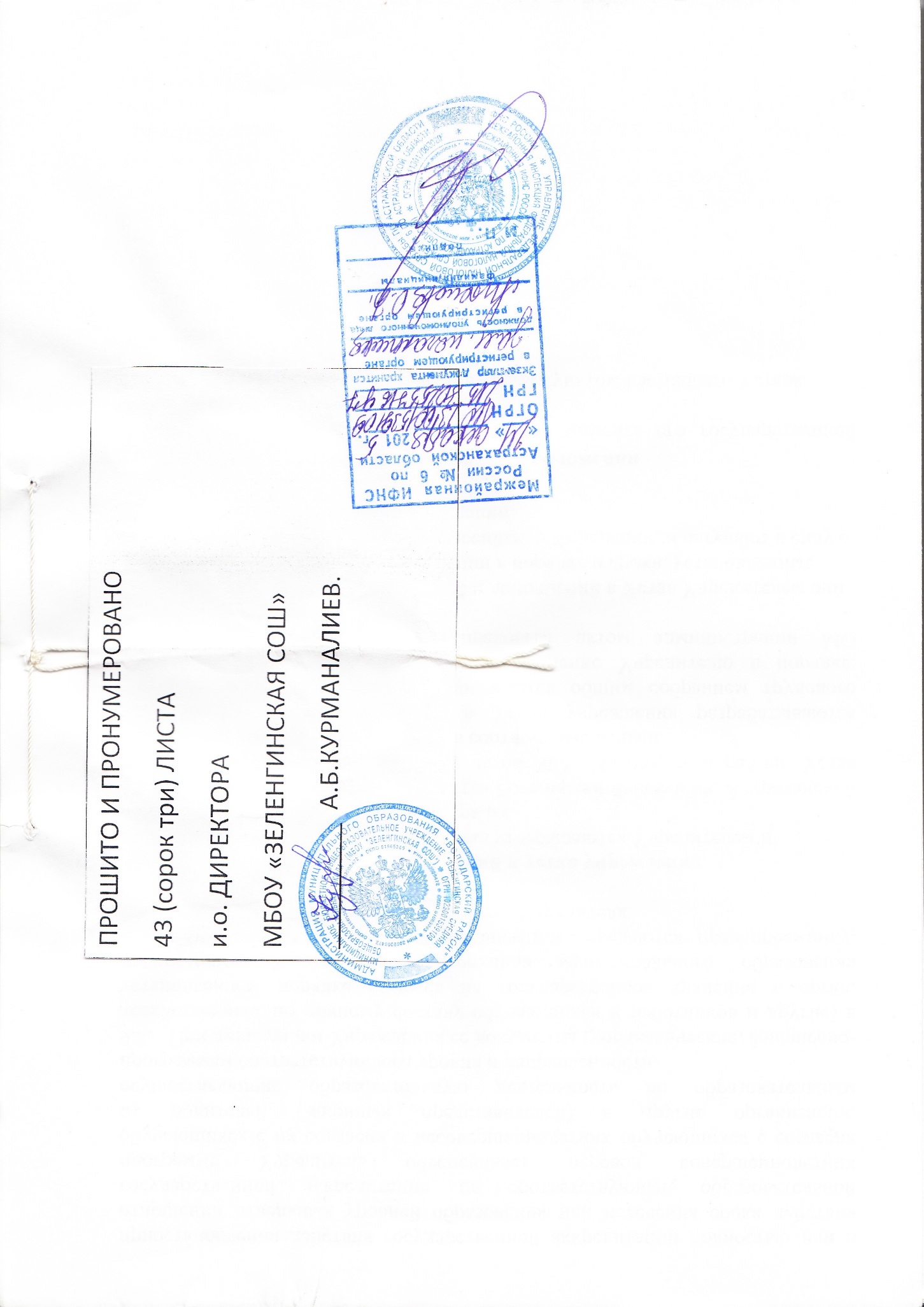 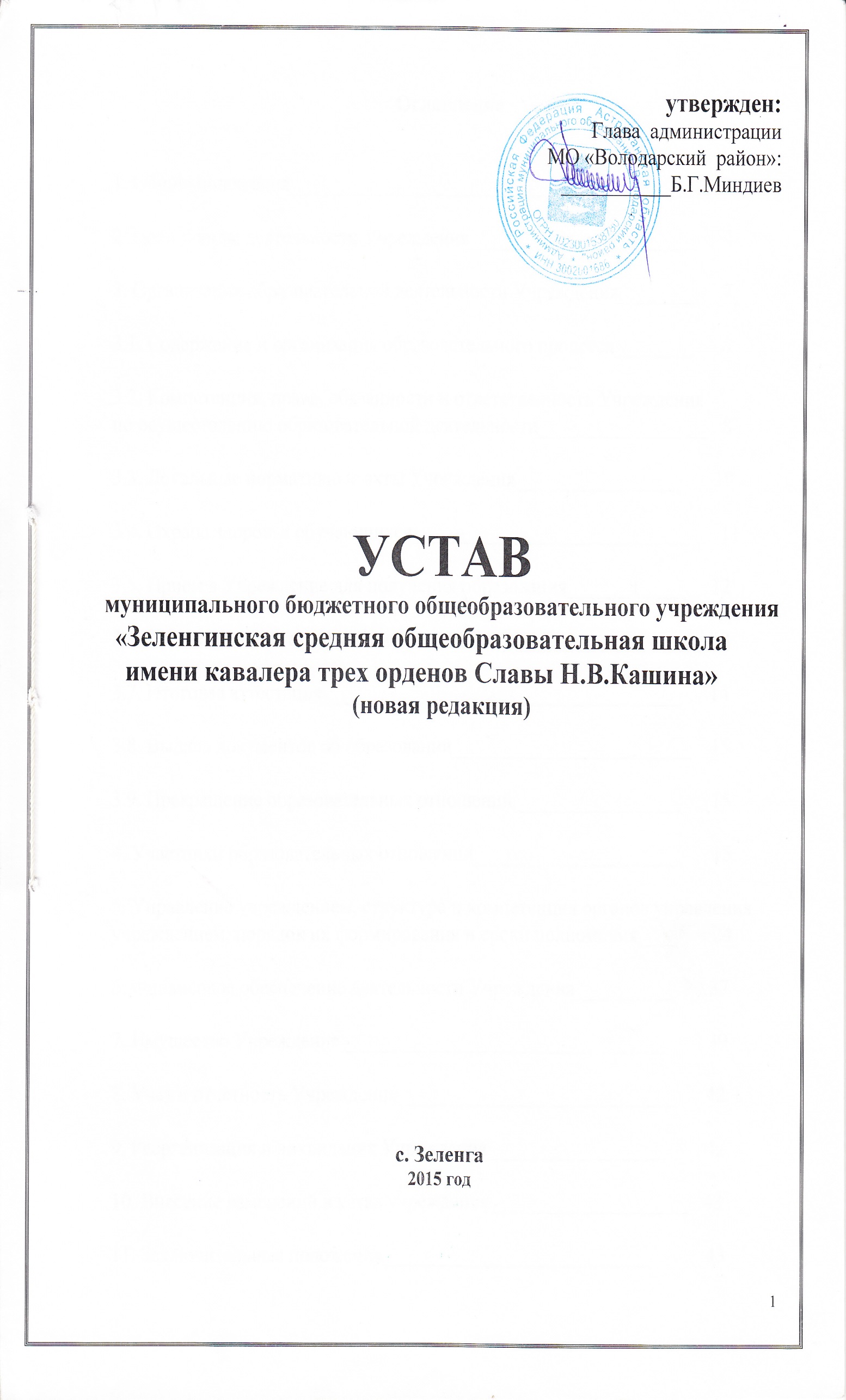 